Consorzio 6 Toscana Sud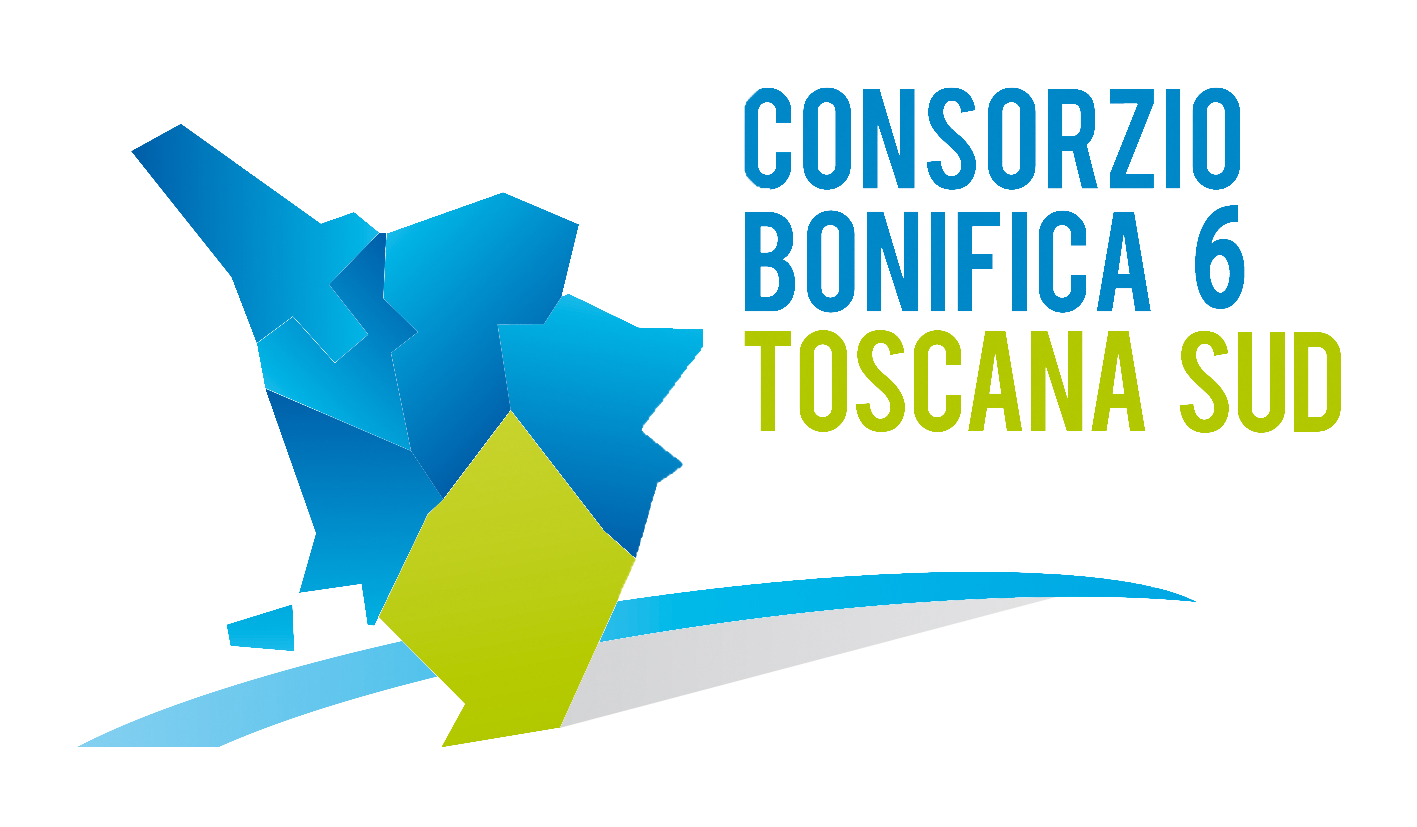 Viale Ximenes n. 3 – 58100 Grosseto - tel. 0564.22189     bonifica@pec.cb6toscanasud.it   -   www.cb6toscanasud.it     Codice Fiscale  01547070530  DIRETTORE GENERALEDecreto N. 183  – Data Adozione 25/11/2015Atto Pubblicato su Banca Dati escluso/i allegato/iOGGETTO: Approvazione perizia Suppletiva e di Variante “LOTTO N. 005/II – 2012EGR0252 - Idrovora San Leopoldo in loc. Casotto dei Pescatori completamento intervento di potenziamento impianto idrovoro e opere complementari (Ex Lotto 238/3° Str)Numero proposta: - DECRETO DEL DIRETTORE GENERALE N. 183  DEL  25 NOVEMBRE 2015L’anno duemilaquindici il giorno 25 del mese di Novembre alle ore 10.00 presso la sede del Consorzio in Grosseto, viale Ximenes n. 3IL DIRETTORE GENERALEVista la Legge Regionale n. 79 del 27.12.2012;Visto il Decreto del Presidente n. 223 del 22 Gennaio 2015 con il quale è stato assunto l’Arch. Fabio Zappalorti  con la qualifica di Direttore Generale del Consorzio 6 Toscana Sud a far data dal 01 Febbraio 2015;Visto il vigente Statuto Consortile approvato con delibera n. 6 dell’Assemblea consortile seduta n.2 del 29/04/2015 e pubblicato sul B.U.R.T. parte seconda n. 20 del 20/05/2015 Supplemento n.78;Visto in particolare l’Art. 39 comma 1 lettera e) del Vigente Statuto;Visto il D.Lgs. 12 aprile 2006 n. 163 ”Codice dei Contratti di lavori, servizi e forniture”;Visto il D.P.R. 5 ottobre 2010, n. 207 ”Regolamento di esecuzione e attuazione del Decreto Legislativo n. 163/2006”;Vista la L.R. 13 luglio 2007 n. 38 ”Norme in materia di contratti pubblici e relative disposizioni sulla sicurezza e regolarità del lavoro” e successive modifiche ed integrazioni;Vista la L. 241/1990 “Nuove norme in materia di procedimento amministrativo e di diritto di accesso ai documenti amministrativi”;Visto il piano degli interventi del Commissario della Regione Toscana ex art.1 comma 548 L.228/2012 e la successiva sesta rimodulazione approvata con ordinanza del Commissario delegato n.22 del 12/05/2015 con la quale veniva stanziato l’importo di €. 164.000,00 per l’esecuzione dei lavori, ai quali veniva assegnato il codice regionale 2012EGR252;Visto il Progetto Definitivo Esecutivo REV 1 denominato LOTTO 005 “2012EGR0252- IDROVORA SAN LEOPOLDO IN LOC. CASOTTO DEI PESCATORI,COMPLETAMENTO INTERVENTO DI POTENZIAMENTO IMPIANTO IDROVORO E OPERE COMPLEMENTARI (EX LOTTO 238-3°STR)” redatto dal Consorzio in data 11/06/2015 a seguito della predetta rimodulazione;Visto il Decreto del sottoscritto del 28/08/2015 n. 75 con il quale sono stato aggiudicati i lavori di cui al LOTTO N.005 suddetto alla ditta F.LLI MARCONI SNC DI DANTE E ANDREA MARCONI con sede in Grosseto via Giordania n.51/53, con il ribasso afferto del 12,826% corrispondente all’importo complessivo di aggiudicazione di €. 116.651,86;Visto il verbale di consegna e inizio lavori in via d’urgenza del 03/09/2015 con il quale si sono consegnati i lavori alla ditta F.LLI MARCONI SNC di Grosseto e si stabiliva la fine lavori al 01/11/2015 salvo sospensioni o proroghe per giustificati motivi;Vista la richiesta di proroga della ditta F.LLI MARCONI SNC di Grosseto in data 30/10/2015 per rallentamenti delle lavorazioni a causa delle condizioni atmosferiche avverse, cause comunque non imputabili alla ditta appaltatrice;Vista la proroga sui lavori rilasciata dal sottoscritto in qualità di R.U.P. con nota 9080/L.005, con la quale si concedono 15 giorni di proroga fissando l’ultimazione lavori al 16/11/2015;Considerato che i lavori si sono svolti regolarmente eccetto quanto sopra specificato e secondo gli ordini imparti dalla D.L. salvo lievi modifiche rientranti nella discrezionalità della D.L.;Visto che le piogge oltre a causare rallentamenti nelle lavorazioni, hanno fatto emergere condizioni di instabilità delle sponde della vasca dell’idrovora presso il pozzetto pompa in progetto e presso la paratoia esistente le quali potevano essere eliminate utilizzando gli imprevisti presenti nel quadro economico rimodulato post gara;Visto che la consistenza delle lavorazioni in variante sono stati concordati due nuovi prezzi per la realizzazione degli interventi suppletivi descritti;Vista la necessità di eseguire dette lavorazioni è stata redatta una perizia di variante denominata LOTTO 005/II “2012EGR0252- IDROVORA SAN LEOPOLDO IN LOC. CASOTTO DEI PESCATORI,COMPLETAMENTO INTERVENTO DI POTENZIAMENTO IMPIANTO IDROVORO E OPERE COMPLEMENTARI (EX LOTTO 238-3°STR)” redatta dal Consorzio in data 12/11/2015 dell’importo complessivo di euro 151.315,89;Vista la perizia suppletiva e di variante “LOTTO 005/II” a firma dell’Ing. Roberto TASSELLI per l’importo di euro 151.362,22;D E C R E T Adi approvare la perizia Suppletiva e di Variante in data 12/11/2015 denominata “LOTTO 005/II-2012EGR0252- IDROVORA SAN LEOPOLDO IN LOC. CASOTTO DEI PESCATORI,COMPLETAMENTO INTERVENTO DI POTENZIAMENTO IMPIANTO IDROVORO E OPERE COMPLEMENTARI (EX LOTTO 238-3°STR)”, dell’importo di euro 151.315,89 costituita dai seguenti elaborati:A - RELAZIONE TECNICA DI VARIANTE;		B – CONTRATTO E CAPITOLATO SPECIALE DI APPALTO DEL PROG. PRINCIPALE;C – ELABORATI GRAFICI:C.1 -	Planimetria indicativa delle opere – Scale varie;C.2 -	Pozzetti per alloggiamento pompa e tubazione di scarico – 1:100;C.3 -	Particolari e carpenteria del pozzetto per alloggiamento pompa – 1:100;C.4 -	Particolari e carpenteria del pozzetto di scarico – Scale varie;C.5 -	Documentazione fotografica;G – COMPUTO METRICO ESTIMATIVO E QUADRO ECONOMICO,H – QUADRO ECONOMICO DI RAFFRONTO;I – SCHEMA ATTO DI SOTTOMISSIONE, VERBALE NUOVI PREZZI E ANALISI PREZZI DEL PROGETTO PRINCIPALE;N – DECRETO DI APPROVAZIONE.di trasmettere, per il seguito di competenza, copia di tale atto agli organi superiori per il seguito di competenza.di pubblicare il presente decreto sul sito internet del Consorzio.										IL DIRETTORE GENERALE       (Arch. Fabio Zappalorti)